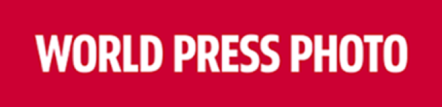 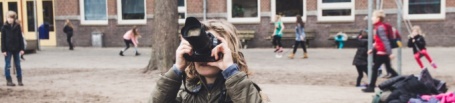 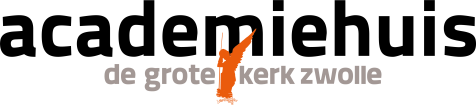 Aanmeldingsformulier	:	Masterclasses ‘Zwolle Vertelt’ in HoltenbroekProject			:	‘De Stad Vertelt - World Press Photo tentoonstelling 2018’Contactpersoon	:	Fieke van ’t Riet, projectleiderBereikbaar		:	fieke@academiehuis.nl Informatie		:	www.worldpressphotozwolle.nl of  World Press Photo Zwolle.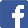 De procedure is als volgt:Aanmelding voor 1 maart 2018 via dit aanmeldingsformulier, mailen naar fieke@academiehuis.nl;Zet een kruisje in het vak van de masterclass die je wilt volgen!Bevestiging van je aanmelding en je inschrijving voor de masterclasses en begeleiding;Overmaken van € 25,00 per masterclass of € 75,00 voor 4 masterclasses met keuze uit fotografie of audiovisueel. De begeleiding is gratis. Het bankrekeningnummer: NL87 RABO 0303882999 t.n.v. Stichting Grote Kerk Zwolle met vermelding dd-md-jaartal masterclasses;Daarna ontvang je een definitieve bevestiging voor het meedoen aan de masterclasses en kun je jezelf melden op de dag dat je de masterclasses volgt;Indien er veel aanmeldingen binnen komen, dan werken wij met een wachtlijst. Hierover krijg je dan van ons bericht. Er kunnen 15 – 20 personen per masterclasses geplaatst worden;Koffie/thee/frisdrank is geregeld. Een cursusmap wordt aangeboden.Aanmeldingsformulier Masterclasses ‘Zwolle Vertelt’ in HoltenbroekLocatie: Wijkcentrum Holtenbroek, Bachlaan 20, 8031 HL Zwolle, 038-4982682Aanmeldingsformulier Masterclasses ‘Zwolle Vertelt’ in HoltenbroekLocatie: Wijkcentrum Holtenbroek, Bachlaan 20, 8031 HL Zwolle, 038-4982682Naam deelnemer AdresPostcode en woonplaatsTelefoon/gsmE-mailGeboortedatum: dd-md-jjA.1. Masterclass: ‘Cultuurhistorie Holtenbroek’ op 9 maart 2018 van 09.00 – 12.00 uur door Roland de Jong van Historisch Centrum Overijssel en Dick en Coleta Hogenkamp Kosten: € 25,00 per deelnemer.A.2. Masterclass ‘Storytelling in fotografie en audiovisueel beeld’ op 23 maart 2018 van 09.00 – 12. 00 uur door Gertjan Aalders, docent Journalistiek Windesheim.Kosten:€ 25,00 per deelnemer.A.3. Masterclass ‘Storytelling in fotografie en audiovisueel beeld’ op 6 april 2018 van 09.00 – 12.00 uur door Gertjan Aalders, docent Journalistiek Windesheim.Kosten: € 25,00 per deelnemer. B.1. Masterclass ‘Fotografie in Holtenbroek’ op 20 april 2018 van 09.00 - 12.00 uur door Bert Janssen, docent Fotoacademie Apeldoorn/Amsterdam.Kosten: € 25,00 per deelnemer.B.1.1. Coaching en begeleiding deelnemers ‘Beeldverhalen in fotografie’ door Bert Janssen en amateur fotografen.B.2. Masterclass ‘Een audiovisueel beeldverhaal maken in Holtenbroek’ op 20 april 2018 van 09.00 – 12.00 uur door een professionele beeldmaker / videomaker.Kosten: € 25,00 per deelnemer.B.2.1. Coaching en begeleiding deelnemers ‘Een audiovisueel beeldverhaal maken’ door een professionele beeldmaker, amateur videomaker en mbo-hbo studenten van iGlow Media.Totaal aantal masterclasses  (€ 25,00 / € 75,00)